Педагогическая диагностика1 классРуководство для учителя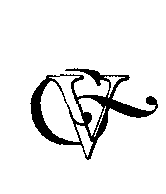 МоскваИздательский центр «Вентана-Граф» 2013СодержаниеВступление………………………………………….3Руководство по проведению педагогической диагностики..............................................................12Диагностическая работа № 1(начало учебного года)...........................................................................12Диагностическая работа № 2(середина учебного года..........................................15Математика..............................................15Русский язык............................................17Диагностическая работа № 3(конец учебного года)..............................................20Математика .............................................20Русский язык............................................21Оценивание диагностических работ…..................22Диагностическая работа № 1(начало учебного года)............................................22Диагностическая работа № 2(середина учебного года)........................................25Математика..............................................25Русский язык............................................29Диагностическая работа № 3(конец учебного года)..............................................32Математика..............................................32Русский язык............................................40Авторский коллектив: Журова Л.Е., Евдокимова А.О., Кузнецова М.И., Кочурова Е.Э.ВступлениеПеред вами материалы для проведения педагогической диагностики первоклассников. В период перехода с одного стандарта на другой особенно актуальным становится вопрос о том, как организовать процесс обучения в соответствии с идеологией нового стандарта, что нужно изменить в работе учителя, чтобы ученики класса успешно выполнили те требования, которые будут предъявлены к их подготовке по завершении обучения в начальной школе. В соответствии с федеральным государственным образовательным стандартом начального общего образования (2009 г.) в период обучения в начальной школе осуществляетсяформирование основ умения учиться и способности к организации своей деятельности  — умения принимать, сохранять цели и следовать им в учебной деятельности, планировать свою деятельность, осуществлять её контроль и оценку, взаимодействовать с педагогом и сверстниками в учебном процессе. Предметом итоговой оценки выпускников начальной школы становится достижение не только предметных, но и, как подчёркивается в стандарте, метапредметных результатов, включающих освоенные учащимися универсальные учебные действия (познавательные, регулятивные и коммуникативные), которые обеспечивают овладение ключевыми компетенциями, составляющими основу умения учиться.Всё это требует серьёзных изменений в контрольно-оценочной деятельности педагога: сегодня учитель должен понять, что, во-первых, нельзя осуществлять проверку только предметных знаний, умений и навыков и, во-вторых, оценку степени овладения универсальными учебными действиями необходимо проводить в процессе всего периода обучения школьника. Следовательно, актуальной становится разработка новых методов и форм текущего контроля и оценивания, которые учитель может использовать для постоянного контроля успешности обучения своих учеников, овладения ими универсальными учебными действиями как основой умения учиться.В системе учебников «Начальная школа XXI века» в качестве такой новой формы контроля предлагается регулярно проводимая учителем педагогическая диагностика.В большей степени педагогическая диагностика направлена на оценку следующих метапредметных результатов освоения основной образовательной программы начального общего образования:— овладение способностью принимать и сохранять цели и задачи учебной деятельности; поиск средств её осуществления;— освоение способов решения проблем творческого и поискового характера;— умение планировать, контролировать и оценивать учебные действия в соответствии с поставленной задачей и условиями её реализации; определять наиболее эффективные способы достижения результата;— умение понимать причины успеха/неуспеха учебной деятельности;— овладение логическими действиями сравнения, анализа, синтеза, обобщения, классификации по родовидовым признакам, установления аналогий и причинно-следственных связей, построения рассуждений, отнесения к известным понятиям.Разработанная в рамках системы учебников «Начальная школа XXI века» педагогическая диагностика строится на материале двух основных учебных предметов: русского языка и математики — и в качестве основной цели ставит не только проверку усвоения определённого объёма знаний по этим предметам, но и прежде всего выяснение уровня сформированности компонентов учебной деятельности. Сформированность учебной деятельности школьников предполагает самостоятельную постановку учебных задач, сопоставление разных способов учебных действий и выбор наиболее адекватного из них, владение разными видами самоконтроля. Естественно, даже к концу обучения в начальной школе трудна ожидать сформированности у младшего школьника полноценной учебной деятельности: её формирование будет продолжаться в ходедальнейшего обучения. Но своевременная оценка успешности овладения учебной деятельностью позволяет выявить трудности этого процесса, установить их причины и своевременно внести коррективы, что обеспечит достижение учащимися уровня подготовки, определённого новым стандартом.В чём проявляется особое значение педагогической диагностики в повышении качества начального образования? Её результаты позволяют учителю:—  выяснить, как у учеников класса идёт формирование учебной деятельности, как изменяется уровень овладения отдельными её компонентами, в том числе проследить за уровнем сформированности самоконтроля и самооценки;—  выявить способы работы, которыми овладели ученики;—  обратить внимание на результаты выполнения специальных заданий, выясняющих уровень самостоятельности учащихся.Именно этим педагогическая диагностика существенно отличается от обычных контрольных работ, тестовых заданий, выясняющих лишь полноту и прочность полученных знаний и умений учащихся, т. е. их предметную подготовку. Проводя педагогическую диагностику, учитель получает дополнительный материал для полной объективной оценки учебных возможностей ребёнка, может проследить за качественными изменениями, которые происходят с учеником в результате обучения. Это невозможно сделать, используя только привычные методы оценки знаний и умений учащихся.При оценивании выполнения заданий в педагогической диагностике используется не две оценки (верно/неверно), а четыре — от 0 до 3 баллов. При этом только 0 баллов свидетельствует о полном невыполнении задания. Любой выбор одного из предложенных вариантов ответа имеет качественную характеристику и точно указывает, в чём ошибочность рассуждений ученика.Сравнение полученных результатов регулярно проводимых диагностических работ показывает, насколько прочно владеют ученики известными им способами работы, как удерживают поставленную учебную задачу. Важно постоянно фиксировать, какие изменения происходят с ребёнком в процессе обучения, как изменяется понимание им учебных требований, в какой помощи учителя он нуждается. На этой основе учитель сможет более эффективно осуществлять дифференциацию и индивидуализацию обучения.Выполнение заданий педагогической диагностики требует от учащихся понимания смысла нестандартного задания, самостоятельного нахождения нового способа действия, умения самостоятельно отобрать необходимые способы действия, выполняя при этом мыслительные операции анализа, синтеза, сравнения, обобщения.Любой педагог знает, что усвоение знаний проходит несколько этапов: от первичного осмысления и буквального воспроизведения к пониманию, а затем и к применению знаний в знакомых и новых условиях. Понятно, что если ученик остаётся на первом, репродуктивном этапе, то роль усвоенных знаний для развития невелика. Задачей диагностики и является определение того, на каком уровне — репродуктивном или продуктивном — усвоены те или иные знания. Если ученик действует только по образцу или по инструкции, то не стоит ожидать сколько-нибудь серьёзных изменений в развитии его мышления, воображения, творчества. О продуктивном уровне усвоения можно говорить, если ученик умеет самостоятельно осуществлять поиск решения, применять нестандартный способ действия. Выполнение таких заданий в диагностической работе позволяет судить о гибкости мышления учащихся, его шаблонности или оригинальности.Конечно, всё зависит от работы учителя: диагностика лишь предлагает особый способ проверки результатов обучения, а следовательно, на основе этого и возможность совершенствования процесса обучения, которая позволяет учителю не просто дать детям определённые знания, но приучить их думать, сомневаться, рассуждать.Обратим внимание на ещё одно положение стандарта, а именно на одну из характеристик портрета выпускника начальной школы: владеющий основами умения учиться, способный к организации собственной деятельности. Понятно, что этот обобщённый результат конкретизируется в таком метапредметном результате, какформирование умения планировать, контролировать и оценивать учебные действия в соответствии с поставленной задачей и условиями её реализации; определять наиболее эффективные способы достижения результата.Как в процессе обучения идёт формирование данного универсального учебного действия, также может показать педагогическая диагностика. Она позволяет определить, насколько сформирован этот компонент учебной деятельности: как ученик выполняет учебные действия, как умеет задавать вопросы самому себе в ходе выполнения того или иного задания, как проверяет и обосновывает каждый выполняемый шаг решения, как выбирает из текста данные, не-обходимые для выполнения задания, как умеет объяснить, на каком основании выполнено то или иное действие, как понимает конкретный смысл выполненных действий.Диагностические работы позволяют определить, умеет ли ученик планировать отдельные действия до начала работы (планирующий самоконтроль), проверять себя в середине и в процессе работы (пошаговый самоконтроль), проверять себя после окончания работы (итоговый самоконтроль).Действие самоконтроля заключается в том, что оно совершается как своеобразный поиск, опробование некоторых возможных вариантов, как поиск и сопоставление (сравнение и постепенное отбрасывание) разных способов действия. Какой бы из способов решения ученик ни выбрал, ему необходимо постоянное выполнение контрольно-оценочных действий.В педагогической диагностике с каждым годом всё чаще встречаются задания, имеющие несколько вариантов правильного решения. Поэтому в том случае, когда ученик находит все правильные варианты, выполнение задания оценивается высшим баллом; если найден один из верных вариантов, ученик получает два балла из трёх возможных. Особенность диагностической работы и состоит в том, чтобы не только проверить, выполнено или не выполнено задание, но и выяснить, в чём причина невыполнения или частичного выполнения. Часто это свидетельствует о недостаточной степени сформированности самоконтроля: ученик ограничивается нахождением одного верного ответа и не проверяет иные возможные варианты решения.Один из заявленных в стандарте результатов — овладение логическими действиями сравнения, анализа, синтеза, обобщения, классификации по родовидовым признакам, установления аналогий и причинно-следственных связей, построения рассуждений, отнесения к известным понятиям.Достижение этого результата тоже можно проверить с помощью диагностики. В ней довольно много заданий направлено на выявление уровня овладения детьми этими универсальными учебными действиями. Для успешного выполнения заданий на обобщение, выявление общего существенного признака ученик должен перебрать несколько возможных вариантов основания для объединения слов в группу, проверить, каким общим признаком обладает та или иная группа слов. Например, в конце 1 класса в диагностической работе по русскому языку учащиеся выполняют следующее задание.В каждой группе найди «лишнее» слово и подчеркни его.1) твёрдый, мягкий, ударный, звонкий2) заглавная, печатная, письменная, вопросительная3) точка, вопросительный знак, запятая, восклицательный знакУченик читает каждую группу слов, выбирает из каждой по три слова, которые могут быть объединены по общему для них признаку, а одно слово, не соответствующее этим требованиям, подчёркивает. В первой группе общим признаком для объединения является то, что три слова представляют собой характеристики согласных звуков (твёрдый, мягкий, звонкий), «лишним» словом оказывается слово ударный (как характеристика гласного звука). Заметим, что в каждой группе меняется признак, по которому происходит выбор «лишнего» слова. Это даёт возможность обнаружить умение ученика быстро переключить внимание с одного существенного признака на другой, применяя знания то о звуках русского языка, то о буквах, то о знаках препинания в конце предложения. Каждый раз ученик должен, выполняя сравнение слов, постоянно контролировать свои действия.Проведение педагогической диагностики и её анализ — дело, безусловно, достаточно трудоёмкое, но, если учитель задумывается об эффективности своей педагогической деятельности, хочет достичь результатов, определённых в новом стандарте начального образования, среди которых особое место занимает формирование универсальных учебных действий, педагогическая диагностика оказывает помощь, которую трудно переоценить.Педагогическая диагностика проводится три раза в год: на второй неделе сентября, в декабре-январе и в апреле, поэтому в комплекте вам предлагаются три работы. Обратите внимание на то, что вторая и третья работы даются в двух вариантах.Особенности педагогической диагностики готовности к школьному обучениюПедагогическая диагностика как особая форма контроля предполагает изучение индивидуальных особенностей и возможностей детей на самом первом этапе школьного обучения. Первое диагностическое обследование носит комплексный характер (содержит математические и лингвистические задания), проводится на второй неделе сентября в целях установления уровня готовности первоклассника к школьному обучению.Успешное овладение чтением и письмом невозможно без сравнительно высокого уровня устной речи, развития слухо-речевой памяти, сформированности предпосылок к овладению звуковым анализом, развития ряда неречевых функций (зрительного и пространственного восприятия, зрительно-моторной координации, общей и мелкой моторики), наглядно-образного мышления, начал логического мышления, а также определённого уровня общего (деятельностного, личностного) развития ребёнка.Для успешного овладения программой по математике необходим достаточно высокий уровень развития зрительного и пространственного восприятия, наглядно-образного мышления, основ логического мышления (в том числе операции классификации, нахождения признака, по которому произведена классификация), зрительно-моторных координации, определённый уровень дочисловых представлений.Именно поэтому нами были выделены следующие показатели педагогической диагностики готовности к школьному обучению: уровень общего развития; степень развития неречевых функций, лежащих в основе овладения грамотой — математической и лингвистической; наличие дочисловых представлений; уровень развития речи.По результатам первой диагностики у вас появятся данные об уровне развития у каждого ребёнка:—  зрительного восприятия, зрительно-моторных координации (задание 1);—  пространственного восприятия, умения слушать и понимать задание, выполнять инструкцию, состоящую из нескольких последовательных действий (задание 2);—  умения понять инструкцию (учебную задачу) и точно следовать ей до конца выполнения задания (задание 3);—  представлений, лежащих в основе счёта, представлений об операциях сложения и вычитания, умения правильно понять текст задачи и выполнить действия по моделированию заданной ситуации: перейти от числа к соответствующему конечному множеству предметов (задание 4);—  умения сравнивать два множества по числу элементов, не выполняя пересчёт, точно следовать инструкции (задание 5);—  умения находить основание, по которому может быть произведена классификация, и в соответствии с этим определить место объекта (задание 6);—  сформированности фонематического слуха и восприятия (задание 7);—  сформированности предпосылок к успешному овладению звуковым анализом (задание 8);—  мелкой моторики и зрительно-моторных координации (задания 1,2).Педагогическая диагностика в середине и в конце учебного годаПроведя диагностическую работу в середине учебного года, вы сразу увидите продвижение своих воспитанников за прошедшие полгода и в то же время выясните, что нужно изменить в обучении каждого ребёнка в последующие полгода, чтобы достичь планируемых результатов первого года обучения. А диагностика, проведённая в конце года, даст возможность подвести итог работы, увидеть, каковы успехи каждого ученика в усвоении необходимых знаний и умений, какое влияние оказывает ваше обучение на формирование учебной деятельности и на интеллектуальное развитие учащихся.Данные, которые вы получите в результате проведения педагогической диагностики в конце учебного года, позволят определить уровень достижений каждого ученика, установить, каковы успехи в формировании его учебной деятельности; что усвоено прочно, осознанно, а что нуждается в повторении и углублении; какие компоненты учебной деятельности сформированы.Проведение педагогической диагностикиПедагогическая диагностика осуществляется как групповое обследование, в ходе которого первоклассники выполняют задания на диагностических бланках. В начале и в середине 1 класса учащиеся не должны сами читать задания. Каждое диагностическое задание вслух читает учитель, чтобы разница в овладении детьми техникой чтения не влияла на результаты выполнения ими заданий. Переходить к чтению следующего задания можно только тогда, когда дети в основном закончили выполнение предыдущего. В конце 1 класса задания читают сами учащиеся. Общая продолжительность групповой диагностической работы в начале учебного года, включая задания лингвистической и математической части, составляет один урок. В середине и в конце учебного года диагностические задания усложняются, поэтому и на математику, и на русский язык нужно потратить по целому уроку. Обязательно поддерживайте во время работы доверительную, доброжелательную атмосферу, не высказывайте своего недовольства неправильными действиями детей, не указывайте на ошибки, не выносите оценочных суждений, почаще говорите слова «очень хорошо», «вы молодцы», «я вижу, у вас всё замечательно получается». Во время выполнения детьми диагностических заданий вы не можете помогать тому или иному ребёнку, подсказывать, отвечать на вопросы — в ходе диагностической работы ваши ученики всё должны выполнять самостоятельно. Ваша задача в момент проведения диагностики — получить достоверные данные о том, что и как ученик может сделать сам.Возможности использования результатов педагогической диагностикиРезультаты педагогической диагностики служат основанием для дифференциации обучения. Данные, полученные в результате проведения педагогической диагностики, позволят вам определить уровень достижений каждого ученика, установить, каковы успехи в формировании его учебной деятельности, установить причины трудностей и выбрать пути их устранения. С помощью заданий педагогической диагностики, которая проводится в середине и в конце учебного года, вы сможете выяснить качество усвоения учащимися изученного учебного материала, в том числе их умение применить освоенные способы действия (моделирование, установление отношений, звуко-буквенный анализ) в новой или нестандартной ситуации.Педагогическая диагностика даёт возможность учителю оказать необходимую помощь каждому ученику. Анализируя диагностические работы, ошибки учеников, вы можете выявить трудности в усвоении способов работы, в формировании тех или иных учебных действий, недостатки самоконтроля и т. д. и вовремя исправить это.Все учебники и рабочие тетради системы «Начальная школа XXI века» построены таким образом, чтобы учащиеся не просто усвоили знания, а научились думать, рассуждать, подвергать сомнению, казалось бы, несомненные истины.Педагогическую диагностику вы проводите не только для того, чтобы выявить уровень развития у своих будущих учеников вышеперечисленных умений, но и для того, чтобы наметить предварительный план преодоления каждого нарушения, обнаруженного в ходе обследования. Принципиальной особенностью педагогической диагностики как универсальной формы контроля в начальной школе является её двусторонний характер: возможность анализа динамики продвижения каждого ученика и соответствующая корректировка учителем своей деятельности.Диагностические работы, выполненные первоклассниками, могут многое рассказать вам и о себе, дать основание для размышлений о собственной работе. Если вы задумываетесь о действительных результатах своей педагогической деятельности, хотите корректировать собственную работу, добиваться максимальных результатов, педагогическая диагностика окажет вам в этом помощь, которую трудно переоценить.Руководство по проведению педагогической диагностикиДиагностическая работа № 1 (начало учебного года)Для выполнения работы каждому первокласснику нужен набор карандашей: красный, синий, зелёный, жёлтый и простой.При проведении педагогической диагностики готовности к школьному обучению мы советуем вам придерживаться следующих правил.1.  Перед каждым заданием делайте необходимые объяснения в точном соответствии с инструкцией, не отклоняйтесь от текста, никаких слов «от себя», кроме текста задания, изложенного в инструкции, добавлять не нужно, так как это может нарушить равенство условий, возможность сопоставления результатов проводимых обследований.2.  Задание читайте   достаточно громко, в ровном и спокойном темпе.3.  Переходите к чтению следующего задания только тогда, когда убедитесь, что большинство детей (более 75 %) закончили выполнение предыдущего.4.  На выполнение каждого задания отводится в среднем не более трёх минут. При переходе к чтению следующего задания предупредите об этом словами: «Слушайте следующее задание».5.  Если при выполнении заданий 7 и 8 у кого-то из первоклассников появится вопрос о том, как назвать ту или иную картинку, обязательно ответьте.6.  Если в ходе работы вы заметите, что многие дети устали, организуйте игровую паузу (физминутку).7.  Поддерживайте во время работы доверительную, доброжелательную атмосферу, не высказывайте своего недовольства неправильными действиями детей, не указывайте на ошибки, не выносите оценочных суждений, почаще говорите слова «замечательно», «вы молодцы», «я вижу, у вас всё очень хорошо получается».8.  Общая продолжительность работы не должна превышать 35-40 минут.Перед началом выполнения работы сообщите детям:Дети, проверьте, у каждого ли из вас на столе лежат карандаши: красный, синий, зелёный, жёлтый и простой. Замечательно. Сейчас мы с вами будем выполнять интересную работу. В ней несколько заданий. Я буду вам читать задания по порядку. Если кто-нибудь не успел выполнить задание, а я уже приступила к чтению другого, то нужно сразу перейти к работе над новым заданием. Будьте внимательны. Слушайте первое задание.Инструкции к заданиямЗадание 1Посмотрите сюда (учитель указывает на рисунок к заданию). Здесь вы будете выполнять задание. У каждого на листе внутри рамки нарисована фигура. Рассмотрите её очень внимательно. Возьмите карандаш. Нарисуйте такую же фигуру в пустой рамке (учитель обводит указкой пустую рамку).Задание 2Задание будете выполнять на клетчатой части своего листа (указывается место для выполнения задания). Найдите на клетчатом поле чёрную клеточку.1.  Возьмите красный карандаш. От чёрной клеточки отсчитайте вправо четыре клеточки и пятую закрасьте красным карандашом.2.  Возьмите синий карандаш. От красной клеточки отступите вниз две клеточки и третью закрасьте синим карандашом.3.  Возьмите зелёный карандаш. От синей клеточки влево пропустите одну клеточку, а вторую закрасьте зелёным карандашом.4.  Возьмите жёлтый карандаш. Отсчитайте от зелёной клеточки вверх пять клеточек и шестую закрасьте жёлтым карандашом.Обратите внимание: каждый пункт инструкции читается в спокойном темпе, при этом паузы между отдельными шагами внутри пункта НЕ делаются, инструкция НЕ повторяется дважды.Задание 3Здесь вы будете выполнять третье задание (указывается место для выполнения задания 3). Посмотрите на свои листы. Послушайте задание.Раскрасьте самую крупную бусинку красным карандашом. Остальные бусинки в обе стороны от красной раскрасьте так, чтобы цвета бусинок чередовались: зелёный, синий, жёлтый.Задание 4Здесь вы будете выполнять четвёртое задание (указывается место для выполнения задания 4). Посмотрите на свои листы. Послушайте задание.1.  В вазе семь цветков. Из них два цветка — это розы, а остальные — астры. Нарисуйте столько кружков, сколько цветков в вазе. Сколько в вазе астр? Закрасьте столько кружков, сколько астр в вазе. (Текст задачи повторяется ещё раз.)2.  На дереве сидело пять ворон. Сначала улетела одна ворона,  за ней другая.   Сколько  ворон улетело?  Нарисуйте  столько квадратов, сколько ворон улетело. (Текст задачи повторяется ещё раз.)Задание 5Найдите у себя на листе рисунок, на котором изображены круги и треугольники (указывается рисунок к заданию 5). Определите, чего больше: кругов или треугольников. Если больше кругов, то нарисуйте рядом ещё один круг. Если больше треугольников, то нарисуйте ещё один треугольник.Задание 6Рассмотрите эти два рисунка (указываются рисунки к заданию 6). На одном из этих рисунков нужно нарисовать белочку. Подумайте, на каком рисунке вы бы её нарисовали. От белочки к этому рисунку проведите карандашом линию.Задание 7Посмотрите на эти картинки. Давайте вместе назовём их: солнце, слон, зонтик, самолёт, коса, шапка, лиса, роза, цыплёнок, ваза, чашка, автобус. Посмотрите, под каждой картинкой есть небольшой кружочек. Сейчас вам нужно будет самостоятельно назвать каждую картинку и, если в названии картинки есть звук [с], зачеркнуть кружок под ней. Первая картинка — «солнце», в слове солнце есть звук [с], значит, нужно зачеркнуть кружок. А теперь приступайте к самостоятельному выполнению задания.Обратите внимание: при назывании картинок звуки интонационно НЕ выделяются.Задание 8В центре вы видите домики с окошечками: в первом домике три окошечка, во втором — четыре, в третьем — пять. Каждое окошко — звук в слове. Вокруг домиков нарисованы картинки. Давайте их назовём: сыр, банан, жук, утка. Вам нужно соединить картинки с нужными домиками, для этого вам нужно будет считать звуки в слове. Давайте вместе начнём выполнять задание. В слове сыр три звука, поэтому мы соединим картинку с домиком, в котором три окошечка. А теперь самостоятельно соедините картинки с нужным домиком.Диагностическая работа № 2(середина учебного года)МатематикаДиагностическая работа предложена в двух вариантах. Если у вас есть возможность посадить учащихся по одному за парту, вы можете использовать только один вариант работы. Если такой возможности у вас нет, проследите за тем, чтобы у соседей по парте были разные варианты работы. Это обеспечит большую объективность результатов.Перед началом выполнения работы сообщите детям:Ребята! Перед вами лист с заданиями по математике. Задания разные. Вам встретятся задания, в которых нужно будет что-то нарисовать, провести линию, закрасить фигуру, записать решение задачи, используя цифры и знаки действий, подчеркнуть ответ. В одном задании нужно будет проверить выполненную работу ученика и исправить его ошибки: зачеркнуть неверно записанное число и вместо него записать верное. (Учитель может показать образец исправления на доске, например записать число 9 в качестве неправильного ответа, зачеркнуть его и выше записать число 8.)Если вы внимательно будете слушать задания, вам будет понятно, что и как нужно делать. Пожалуйста, не волнуйтесь, у вас всё получится. Начинаем работать.Инструкции к заданиямЗадание 1Здесь вы будете выполнять задание 1 (учитель держит в руках лист и показывает всем место на листе, где надо будет выполнять задание). Посмотрите на свои листы. Послушайте задание. Найдите на своих листах рисунок. У одних ребят это бабочка, у других — зайчик. Справа от рисунка расположена точка. Начните с этой точки и нарисуйте точно такой же рисунок.Задание 2Это задание будете выполнять на клетчатой части листа бумаги (указывается место для выполнения задания). Найдите на клетчатой части листа чёрную точку. От этой точки надо начинать работу. Под клетками задан «путь» автомобиля. Нарисуйте «путешествие» автомобиля.Задание 3Рассмотрите рисунки (указываются рисунки к заданию). Эти игрушки нужно разложить на три полочки. Как бы вы это сделали? (Учитель делает паузу, чтобы дать возможность детям рассмотреть все игрушки, подумать. Некоторые дети пытаются вслух сразу ответить на вопрос учителя. Следует их остановить и продолжить формулировку задания.)Подчеркните красным карандашом игрушки, которые бы вы положили на одну полочку, синим — игрушки, которые бы вы положили на другую полочку, а зелёным — игрушки, которые бы вы положили на третью полочку.Задание 4Найдите у себя на листах место для выполнения задания (указываются рисунки к заданию). К каждому рисунку построена правильная модель. Запишите решение задачи с помощью цифр и знаков действий.Задание 5Найдите у себя на листах место для выполнения задания (указываются рисунки к заданию). К каждой задаче по рисунку построена правильная модель. По рисунку и модели ученик выполнил арифметическую запись решения задачи. Проверьте работу ученика, исправьте его ошибки. Зачеркните неверно записанное число, рядом запишите верное. (Учитель может показать образец исправления на доске, например записать число 9, зачеркнуть его и рядом записать число 8.)Задание 6Здесь вы будете выполнять следующее задание (указывается место для его выполнения). Рассмотрите рисунки и послушайте задание.Из разных цветков составили букет. Записано, сколько стоит каждый цветок: 1 рубль, 3 рубля, 2 рубля. Сколько стоит нарисованный букет? Запишите свой ответ в клеточке под букетом.Задание 7Здесь вы будете выполнять следующее задание (указывается место для его выполнения). Из кубиков построили башню. Красный кубик поставили выше зелёного, но ниже синего. Раскрасьте соответствующими карандашами кубики на своём листе.Задание 8Найдите на своих листах рамку с записями примеров (указывается место для выполнения задания).Рассмотрите каждую запись и подчеркните записи с результатом 5.Задание 9Найдите на своих листах этот рисунок. (Учитель показывает место для выполнения задания.) На рисунке справа найдите такие же по форме и по расположению в пространстве многоугольники, как и многоугольник слева. Закрасьте их синим карандашом. Запишите ответ на вопрос.Русский языкДиагностическая работа предложена в двух вариантах. Если у вас есть возможность посадить учащихся по одному за парту, вы можете использовать только один вариант работы. Если такой возможности у вас нет, проследите за тем, чтобы у соседей по парте были разные варианты работы. Это обеспечит большую объективность результатов. При объяснении того, что нужно делать в задании, вам придётся обращаться сначала к одной группе учащихся, а потом к другой. Если кто-то из ваших первоклассников растерялся, обязательно помогите ему сориентироваться. Если в процессе выполнения задания у кого-то из учеников появится вопрос о том, как назвать ту или иную картинку, обязательно ответьте на него.Перед началом выполнения работы сообщите детям:Ребята! Перед вами лист с заданиями по обучению грамоте. Задания разные. Вам встретятся задания, в которых нужно будет соединить слова и схемы, провести звуковой анализ слова. В некоторых заданиях нужно будет выбирать картинки из нескольких предложенных. Выбрав правильный ответ, вы будете ставить галочку (учитель рисует на доске галочку: ) в клетке рядом с картинкой. Если вы сначала выбрали ответ, а потом поняли, что ошиблись, зачеркните свой первый ответ вот так:  и поставьте галочку рядом с правильным ответом. Если вы внимательно будете слушать задания, вам будет понятно, что и как нужно делать. Будьте внимательны: у вас разные листы, я буду по очереди говорить, кому какое задание выполнять. Пожалуйста, не волнуйтесь, у вас всё получится. Начинаем работать.Инструкции к заданиямЗадание 1Здесь вы будете выполнять задание 1 (учитель держит в руках лист и показывает всем место на листе, где надо будет выполнять задание). Посмотрите на эти картинки.Поднимите руку только те, у кого первая картинка — это «ящик». Хорошо. Сейчас меня внимательно слушают именно те ребята в классе, которые нашли на своих листах картинку «ящик». Давайте назовём все картинки: это ящик, пыла, лист, лампа, мяч. Вы будете называть каждую картинку и, если в её названии есть звук [а], будете ставить около неё галочку (). Например, нарисован шар. Я медленно произношу слово шар и слушаю, есть ли в этом слове звук [a]. «Ша-а-ар» — есть звук [а]. Значит, около этого рисунка я ставлю галочку. Приступайте к выполнению.А сейчас поднимите руку только те, у кого первая картинка — это «груша». Хорошо. Сейчас меня внимательно слушают именно те ребята в классе, которые нашли на своих листах картинку «груша». Давайте назовём все картинки: это груша, ключ, петух, шарик, юбка. Вы будете называть каждую картинку и, если в её названии есть звук [у], будете ставить около неё галочку. Например, нарисован лук. Я медленно произношу слово лук и слушаю, есть ли в этом слове звук [у]. «Лу-у-ук» — есть звук [у]. Значит, около этого рисунка я ставлю галочку.Задание 2Посмотрите на картинку, назовите её. Правильно, у одних ребят нарисована вишня, а у других — зебра. Проведите звуковой анализ слова. Покажите, какие в вашем слове звуки: гласные в схеме закрасьте красным цветом, твёрдые согласные — синим цветом, а мягкие согласные — зелёным.Задание 3Здесь вы будете выполнять задание 3 (учитель держит в руках лист и показывает всем место на листе, где надо будет выполнять задание).Поднимите руку только те, у кого первая картинка — это «ложка». Сейчас меня внимательно слушают именно те ребята в классе, которые нашли на своих листах картинку «ложка». Найдите и отметьте галочкой среди своих рисунков (указываются и называются рисунки: ложка, вилка, звезда, волк, корова) те, в названиях которых есть звук, с которого начинается слово вишня. Сначала подумайте, какой это звук, назовите его, потом начинайте работать.А сейчас поднимите руку только те, у кого первая картинка — это «зонт». Сейчас меня внимательно слушают именно те ребята в классе, которые нашли на своих листах картинку «зонт». Найдите и отметьте галочкой среди своих рисунков (указываются и называются рисунки: зонт, солнце, ваза, зеркало, корзина) те, в названиях которых есть звук, с которого начинается слово зебра. Сначала подумайте, какой это звук, назовите его, потом начинайте работать.Задание 4Сейчас вы будете сравнивать пары слов.Поднимите руку только те, у кого первая пара картинок — это «кот» и «кит». Хорошо. Сейчас меня внимательно слушают именно те ребята в классе, которые нашли на своих листах картинки «кот» и «кит». Посмотрите на пары картинок: кот — кит, стол — стул, палка — полка, белка — булка. А теперь самостоятельно назовите слова в парах и отметьте на схеме только те звуки, которыми эти слова различаются.Теперь поднимите руку только те, у кого первая пара картинок — это «люк» и «лук». Хорошо. Сейчас меня внимательно слушают именно те ребята в классе, которые нашли на своих листах картинки «люк» и «лук». Посмотрите на пары картинок: люк — лук, мяч — меч, раки — руки, мышка — мишка. А теперь самостоятельно назовите слова в парах и отметьте на схеме только те звуки, которыми эти слова различаются.Задание 5Посмотрите на картинки. На листах у одних ребят нарисованы лиса, груша, зебра, очки. У других ребят нарисованы лимон, лодка, вилка, утюг. Между картинками изображены слоговые схемы. Самостоятельно назовите каждую картинку, определите, сколько слогов в слове, какой слог ударный, и соедините линией картинку с соответствующей слоговой схемой. Будьте внимательны, проверяйте не только количество слогов в слове, но и то, какой из слогов является ударным.Задание 6Посмотрите на эти картинки. У одних ребят это заяц, лампа, барабан, слон. У других ребят - бусы, крокодил, шляпа, кит. Между картинками изображены слоговые схемы. Назовите каждую картинку, определите, сколько слогов в слове, какой слог ударный, и соедините картинку с соответствующей слоговой схемой. Будьте внимательны, проверяйте не только количество слогов в слове, но и то, какой из слогов является ударным.Задание 7Вы видите схемы, в которых записаны только гласные буквы. Какие же согласные звуки могут стоять перед этими буквами — твёрдые или мягкие? Подумайте и ту клеточку, где стоит знак вопроса, закрасьте синим или зелёным цветом.Диагностическая работа № 3 (конец учебного года)МатематикаДиагностическая работа предложена в двух вариантах. Проследите за тем, чтобы у соседей по парте были разные варианты работы. Это обеспечит большую объективность результатов. Особенностью этой работы является то, что учащиеся сами читают задания. Если в вашем классе есть ученики, уровень чтения которых настолько низкий, что это помешает им справиться с выполнением работы, то в процессе выполнения заданий вы можете подходить к таким ученикам и читать им задания, стараясь не отвлекать внимание остальных учащихся класса.Перед началом выполнения работы сообщите детям:Ребята! Перед вами лист с заданиями по математике. Вы уже умеете выполнять такие задания. Помните: нужно внимательно читать каждое задание, думать, как его правильно выполнить. В этой работе читать задания вы будете сами. Задания разные. В некоторых заданиях нужно будет выбирать правильный ответ из нескольких предложенных. Выбрав правильный ответ, вы будете ставить галочку (учитель рисует на доске галочку: У) в клеточке рядом с правильным ответом. Если вы сначала выбрали ответ, а потом поняли, что ошиблись, зачеркните свой первый ответ вот так: Ш. и поставьте галочку рядом с правильным ответом. Вам встретятся задания, в которых нужно будет записать свой ответ, в других заданиях подчеркнуть ответ, сделать схематический рисунок. Если вы внимательно будете читать задания, вам будет понятно, что и как нужно делать. Пожалуйста, не волнуйтесь, у вас всё получится. Начинайте работать.Русский языкДиагностическая работа предложена в двух вариантах. Проследите за тем, чтобы у соседей по парте были разные варианты работы. Это обеспечит большую объективность результатов. Особенностью этой работы является то, что учащиеся сами читают задания. Если в вашем классе есть ученики, уровень чтения которых настолько низкий, что это помешает им справиться с выполнением работы, то в процессе выполнения заданий вы можете подходить к таким ученикам и читать им задания, стараясь не отвлекать внимание остальных учащихся класса.Перед началом выполнения работы сообщите детям:Ребята! Перед вами лист с заданиями по русскому языку. Вы уже умеете выполнять такие задания. Помните: нужно внимательно читать каждое задание, думать, как его правильно выполнить. В этой работе читать задания вы будете сами. Задания разные. В некоторых заданиях нужно будет выбирать правильный ответ из нескольких предложенных. Выбрав правильный ответ, вы будете ставить галочку (учитель рисует на доске галочку: ) в клеточке рядом с правильным ответом. Если вы сначала выбрали ответ, а потом поняли, что ошиблись, зачеркните свой первый ответ вот так: . и поставьте галочку рядом с правильным ответом. Вам встретятся задания, в которых нужно будет подчеркнуть ответ, в других заданиях нужно будет вписать пропущенные слова, записать несколько своих примеров, будет задание, в котором нужно будет определить последовательность предложений. Если вы внимательно будете читать задания, вам будет понятно, что и как нужно делать. Пожалуйста, не волнуйтесь, у вас всё получится. Начинайте работать.Оценивание диагностических работДиагностическая работа № 1 (начало учебного года)Задание 1Цель: выявить умение воспроизводить (копировать) предложенную фигуру, передавать форму фигуры, соблюдая пропорции между элементами фигуры, умение рисовать прямолинейные отрезки, углы, не округляя их, проводить чёткие линии.Оценка выполнения0  баллов — изображена какая-либо замкнутая линия, но не схвачена общая форма фигуры.1  балл — общая форма фигуры схвачена плохо, существенно изменены пропорции между элементами фигуры.2  балла — изображена подобная или равная фигура, но при этом пропорции слегка изменены, не все углы прямые, не везде соблюдается параллельность линий. Этот же балл ставится, если общая форма фигуры схвачена хорошо, все углы прямые и соблюдена параллельность, но пропорции между элементами фигуры существенно изменены.3 балла — изображена подобная или равная фигура, пропорции между элементами фигуры в основном сохранены.Примечание. Если фигура изображена «нетвёрдой» рукой, что свидетельствует о проблемах с мелкой моторикой, в дополнение к баллу ставится пометка «м».Задание 2Цель: выявить умение слушать и понимать задание; умение выполнить инструкцию, состоящую из нескольких последовательных действий: 1) отсчитайте от чёрной клетки вправо; 2) 4 клетки; 3) пятую закрасьте красным карандашом.Кроме этого, задание позволяет выявить умение ориентироваться на плоскости (влево, вправо, вверх, вниз); умение пересчитывать клеточки.Оценка выполнения0 баллов — несколько клеток закрашены, но их расположение не соответствует инструкции.1 балл — выполнен верно только один пункт задания, при выполнении других пунктов допущены ошибки в направлении, пересчёте клеток, начале отсчёта.2 балла — выполнены верно два или три пункта задания.3 балла — все пункты задания выполнены верно: пятая справа от чёрной клетки закрашена красным карандашом, третья вниз от красной клетки закрашена синим карандашом, вторая слева от синей клетки закрашена зелёным карандашом, шестая вверх от зелёной клетки закрашена жёлтым карандашом.Примечание. Если клетки плохо раскрашены, что свидетельствует о проблемах с мелкой моторикой, в дополнение к баллу ставится пометка «м».Задание 3Цель: выявить умение понять инструкцию (учебную задачу) и точно следовать ей до конца выполнения задания. Оценка выполнения0 баллов — ученик не следует инструкции: раскрашены бусинки, начиная справа и слева; или бусинки закрашены в произвольном чередовании, не в соответствии с инструкцией.1  балл — в соответствии с инструкцией раскрашены только три бусинки, справа или слева от красной бусинки; или бусинки раскрашены с чередованием цветов от начала нитки (слева направо или справа налево).2  балла — задание выполнено частично верно: раскрашена только одна половина бус (вправо или влево от красной бусинки), при этом выдержано чередование бусинок; или одна половина бус (вправо или влево от красной бусинки) раскрашена правильно, вторая половина бус раскрашена с правильным чередованием, но не от красной бусинки, а от края бус.3 балла — задание выполнено правильно и полностью: самая крупная бусинка раскрашена красным карандашом, в обе стороны от красной бусинки выдержано чередование бусинок: зелёная, синяя, жёлтая.Задание 4Цель: выявить умение правильно понять текст задачи и выполнить действия по моделированию заданной ситуации: перейти от числа к соответствующему конечному множеству предметов (кругов, квадратов).Оценка выполнения0 баллов — есть попытка решить одну задачу, но число кругов или квадратов неверное.1  балл — выполнена верно только одна задача, нет попыток выполнить вторую задачу.2 балла — одна задача выполнена верно, есть попытка решить вторую задачу, но число кругов или квадратов неверное.3 балла — обе задачи выполнены верно: нарисовано пять кругов и два квадрата.Задание 5Цель: выявить умение точно следовать инструкции, умение сравнивать множества по числу элементов, не выполняя пересчёт. Оценка выполнения0 баллов — сравнение не проведено: ученик не понял смысл предложенного задания.1 балл — нарисован один треугольник.3 балла — задание выполнено верно: нарисован один круг.Задание 6Цель: выявить умение находить основание, по которому может быть произведена классификация, и в соответствии с этим определять место объекта.Оценка выполнения0 баллов — ученик не приступил к выполнению задания.1 балл — линия проведена от белки к птицам, при этом во время устного общения после выполнения всех заданий ребёнок указывает на общее место обитания: «Птицы и белки живут на деревьях».2 балла — линия проведена от белки к птицам, во время устного общения ребёнок указывает на количество предметов: «Пять картинок на одном рисунке и пять картинок на другом рисунке».3 балла — основание для классификации выбрано правильно: линия проведена от белки к животным.Задание 7Цель: проверить состояние фонематического слуха, фонематического восприятия в процессе отбора картинок с заданным звуком в названиях.Оценка выполнения0 баллов — перечёркнуты кружки под всеми картинками; или, кроме нужных картинок, отмечены и картинки, в названиях которых есть звук [ш], при этом могут быть отмечены и картинки, в названиях которых есть звук [ц] и/или [з].1 балл — кроме нужных картинок, отмечены и картинки, в названиях которых есть звук [з] и/или [ц].2 балла — отмечены только картинки, в которых звук [с] стоит в позиции начала слова (слон, самолёт), ошибочного выделения картинок нет.3 балла — задание выполнено правильно: отмечены картинки слон, самолёт, коса, лиса, автобус.Задание 8Цель: выявить степень готовности к овладению звуковым анализом на уровне определения количества звуков в слове. Оценка выполнения0 баллов — при соотнесении картинок и схем допущено три ошибки.1  балл — при соотнесении картинок и схем допущено две ошибки, одно из трёх изображений соединено с нужной схемой.2  балла — при соотнесении картинок и схем допущена одна ошибка, две из трёх картинок соединены с нужной схемой; или только одна из картинок соединена с нужной схемой, от остальных картинок линии не проведены.3 балла — при соотнесении картинок и схем ошибок не допущено, не менее двух картинок правильно соотнесены со схемами: изображение жука соединено со схемой из трёх звуков, изображение утки соединено со схемой из четырёх звуков, изображение банана соединено со схемой из пяти звуков.Диагностическая работа № 2(середина учебного года)МатематикаЗадание 1Цель:  выявить умение учащихся осуществлять пошаговый контроль в процессе рисования точно такой же фигуры. Оценка выполнения0 баллов — проведена какая-либо замкнутая линия, которая напоминает изображение бабочки (зайчика).1  балл — нарисованы бабочка (вариант 1) или зайчик (вариант 2), но изображения отдельных элементов существенно отличаются от заданных: одна-две ошибки в подсчёте клеток, в проведении линий, которые должны пересекать клетку; в нарушении инструкции: «начните с этой точки».2 балла — нарисованы бабочка (вариант 1) или зайчик (вариант 2), допущены неточности в изображении: линии не всегда совпадают со стороной клетки.3 балла — задание выполнено верно: рисунок соответствует заданному.Задание 2Цель: выявить умение учащихся действовать по заданному алгоритму, ориентироваться в направлениях вверх-вниз и вправо-влево.Оценка выполнения0  баллов — задание выполнено со многими ошибками: в направлении, пересчёте клеток, начале отсчёта.1 балл — выполнены верно только один — три шага алгоритма; или выполнено верно большее число шагов, но допущены ошибки.2 балла — выполнена верно большая часть задания: четыре — шесть шагов алгоритма из семи предложенных; или выполнены все шаги алгоритма, но допущена одна ошибка.3  балла — все шаги сделаны по порядку, задание выполнено верно.Задание 3Цель: выявить умение учащихся провести классификацию множества предметов, выделить признак, по которому произведена классификация.Оценка выполнения0 баллов — есть попытки выполнить задание, но они не соответствуют заданной инструкции, например красным карандашом подчёркнут каждый предмет.1 балл — есть попытки провести классификацию, при этом не все предметы подчёркнуты, но выделена верно одна из групп, например подчёркнуты самолёты; или выделены три группы предметов, но признак классификации связан с расположением предметов на рисунке или с их количеством.2  балла — классификация проведена, выделены верно три группы предметов, но допущены одна-две ошибки.3 балла — классификация проведена верно, признак связан с общей характеристикой группы предметов.Варианты 1 и 2: автомобили, корабли, самолёты.Задание 4Цель: выявить умение учащихся выполнить арифметическую запись решения задачи по заданному рисунку и выполненной модели.Оценка выполнения0 баллов — есть попытки выполнить задание, но допущено много ошибок: в записи арифметического действия, в результате, в переходе от рисунка (модели) к записи числа.1 балл — выполнена верно только одна запись, при этом ошибок нет; или выполнены верно две-три записи, но допущены две-три ошибки.2 балла — выполнены верно только две записи, при этом ошибок нет; или все три записи выполнены верно, но допущена одна ошибка.3 балла — все три записи выполнены верно.Вариант 1: первая запись: 3 + 4 = 7; вторая запись: 6-2 = 4; третья запись: 8-3 = 5. Вариант 2: первая запись: 4 + 3 = 7; вторая запись: 7-3 = 4; третья запись: 9-2 = 7.Задание 5Цель: выявить умение учащихся найти ошибки в выполненной работе, сопоставив рисунок к задаче, модель задачи и арифметическую запись решения.Оценка выполнения0 баллов — ошибки не найдены.1 балл — найдена и исправлена только одна ошибка, ученик не находит ошибки в моделях к задачам.2 балла — найдены и исправлены две ошибки.3 балла — найдены и исправлены все три ошибки. Вариант 1: первая ошибка: 2 + 4 =⑦6; вторая ошибка: 6 - ③2 = ③4; третья ошибка: ⑦8 - 3 = ④5. Вариант 2: первая ошибка: 4 + 3 =⑧7; вторая ошибка: 7 - ④3= ③4; третья ошибка: ⑧9 – 2 = ⑥7.Задание 6Цель: выявить умение анализировать условие задачи, в которой есть избыточное данное. Оценка выполнения0 баллов — дан неверный ответ (6 р.); ученик находит, сколько стоят все цветки (1 р., 3 р., 2 р.), не удерживает цель выполнения задания.1  балл — записана стоимость только одного цветка, который входит в букет.2 балла — задание выполнено частично верно: записана стоимость только двух цветков, которые входят в букет.3 балла — задание выполнено верно. Вариант 1: ответ 7. Вариант 2: ответ 5.Задание 7Цель: выявить умение анализировать условие задачи, в содержание которой включены отношения «выше», «ниже». Оценка выполнения0 баллов — есть попытка выполнить задание, но все кубики закрашены неверно.1 балл — задание выполнено неверно: красный кубик расположен выше зелёного и выше синего.2 балла — задание выполнено частично верно: указано только расположение красного кубика (в центре «башни»).3 балла — задание выполнено верно, кубики закрашены в таком порядке: синий, красный, зелёный (сверху вниз).Задание 8Цель: выявить умение удерживать цель выполнения задания: выбрать записи с заданным результатом. Оценка выполнения О баллов — отмечены все ответы.1  балл — подчёркнуты одна-две записи с результатом 5, ошибок нет; или подчёркнуты три-четыре записи с результатом 5 и один-два неверных ответа.2 балла — задание выполнено правильно, но не в полном объёме: подчёркнуты три-четыре записи с результатом 5, ошибок нет.3 балла — задание выполнено правильно и в полном объёме. Вариант 1 и Вариант 2: подчёркнуты записи 3 + 2;4+ 1; 6 - 1;2 + 3; 7-2.Задание 9Цель:  выявить умение находить многоугольник в фигуре сложной конфигурации.Оценка выполнения0 баллов — есть попытки выполнить задание, но закрашен или обозначен контур многоугольника, который не соответствует заданному; записан неверный ответ, превышающий число многоугольников, которые могли быть найдены на заданном рисунке.1 балл — задание выполнено верно частично: найдены только один-два многоугольника — они закрашены или обозначен их контур.2 балла — дан неполный ответ, который показывает, что найдены не все многоугольники, например для варианта 1 дан ответ 3; для варианта 2 дан ответ 5.3 балла — дан верный ответ: найдены все многоугольники. Вариант 1: 4. Вариант 2: 6.Русский языкЗадание 1Цель: проверить состояние фонематического восприятия, умение ориентироваться не на буквенный, а на звуковой состав слова.Оценка выполнения0 баллов — галочка стоит около каждой из картинок.1 балл — допущены две ошибки.2 балла — Вариант 1: звук [а] выделен в разных позициях, но в одном случае (в слове ящик или мяч) звук не указан. Вариант 2: звук [у] выделен в разных позициях, но в одном случае (в слове юбка или ключ) звук не указан.3 балла — задание выполнено правильно. Вариант 1: отмечены все рисунки, кроме рисунка «лист». Вариант 2: отмечены все рисунки, кроме рисунка «шарик».Задание 2Цель: выявить умение проводить звуковой анализ слова с определением качества звуков в слове (гласные, твёрдые и мягкие согласные).Оценка выполнения0 баллов — допущены три ошибки и более.1 балл — допущены две ошибки.2 балла — допущена одна ошибка.3 балла — задание выполнено правильно. Вариант 1:Вариант 2:Задание 3Цель: выявить умение найти в слове заданный звук. Оценка выполнения0 баллов — допущены три ошибки и более.1 балл — допущены две ошибки.2 балла — допущена одна ошибка.3 балла — задание выполнено правильно.Вариант 1: отмечены картинки «вилка», «звезда». Вариант 2: отмечены картинки «зеркало», «корзина».Задание 4Цель: выявить умение сопоставлять слова по звуковому составу.Оценка выполнения0 баллов — допущены три ошибки и более.1 балл — допущены две ошибки.2 балла — допущена одна ошибка: не отмечены первые звуки в первой или в четвёртой паре.3 балла — задание выполнено правильно.Вариант 1: отмечены первые и вторые звуки в первой паре слов, третьи звуки во второй паре, вторые звуки в третьей паре, первые и вторые звуки в четвёртой паре. Вариант 2: отмечены первые и вторые звуки в первой паре слов, вторые звуки во второй паре, вторые звуки в третьей паре, первые и вторые звуки в четвёртой паре.Задание 5Цель: выявить умение соотносить слово со слогоударной схемой.Оценка выполнения0 баллов — допущено более двух ошибок.1 балл — допущены две ошибки.2 балла — допущена одна ошибка.3 балла — задание выполнено правильно.Вариант 1: картинки «груша», «зебра» соединены с первой схемой, картинки «лиса», «очки» — со второй. Вариант 2: картинки «вилка», «лодка» соединены с первой схемой, картинки «лимон», «утюг» — со второй.Задание 6Цель: выявить умения соотносить слово со слогоударной схемой; выполнять нестандартное задание. Оценка выполнения0 баллов — допущено более двух ошибок.1 балл — допущены две ошибки.2 балла — допущена одна ошибка, связанная с тем, что ученик не увидел нестандартную задачу: второй схеме соответствуют два слова (в варианте 1 — «заяц» и «лампа», в варианте 2 — «бусы» и «шляпа»), а третьей схеме не соответствует ни одно из слов. Соответственно с третьей слогоударной схемой в варианте 1 соединена картинка «заяц» или «лампа», в варианте 2 — картинка «бусы» или «шляпа».3 балла — задание выполнено правильно.Вариант 1: с первой схемой соединена картинка «слон», со второй — «заяц» и «лампа», с третьей — ни одна из картинок, с четвёртой — «барабан». Вариант 2: с первой схемой соединена картинка «кит», со второй — «бусы» и «шляпа», с третьей — ни одна из картинок, с четвёртой — «крокодил».Задание 7Цель: проверить понимание позиционного принципа русского письма: выявить умение выбрать гласную букву для обозначения гласного звука после твёрдого или мягкого согласного.Оценка выполнения0 баллов — допущены три ошибки и более.1 балл — допущены две ошибки.2 балла — допущена одна ошибка.3 балла — задание выполнено правильно.Вариант 1:Вариант 2: Диагностическая работа № 3(конец учебного года)МатематикаВариант 1Задание 1Цель: выявить умение проверить и оценить («верно», «неверно») готовые решения; применить свои умения выполнять сложение и вычитание чисел в пределах 20, включая вычисления с нулём.Оценка выполнения0 баллов — выбраны две-три неверные записи или две верные и две неверные.1  балл — задание выполнено частично правильно: выбраны одна или две верные записи и одна неверная запись.2 балла — задание выполнено правильно, но не в полном объёме: выбрана третья или пятая запись.3 балла — задание выполнено правильно и в полном объёме: выбраны третья и пятая записи.Задание 2Цель: выявить умение классифицировать, самостоятельно находить основание для классификации. Оценка выполнения0  баллов — есть попытка выполнить задание, но записи распределены неверно.1 балл — в одном из способов верно записаны примеры только одной части множества, например ученик планировал записать примеры на сложение и на вычитание, а записал только примеры на сложение.2 балла — верно найден только один способ проведения классификации, есть попытка найти второй способ, но работа не завершена.3 балла — классификация произведена верно, задание выполнено двумя способами.Первый способВторой способПервый способ: 1. Записи со знаком «+» (плюс). 2. Записи со знаком «-» (минус).Второй способ: 1. Записи с результатом 9. 2. Записи с результатом 8.Обратите внимание, что верным следует считать и следующий способ классификации: 12 - 3, 5 + 3; 10 - 2, 7 + 2.Задание 3Цель: выявить умение проверить и оценить, верно или неверно составлено математическое утверждение, применить свои знания о сравнении чисел.Оценка выполнения0 баллов — выбрана неверная запись (вторая или третья).1  балл — задание выполнено частично правильно: выбраны одна или две верные записи и одна неверная запись.2 балла — задание выполнено правильно, но не в полном объёме: выбрана одна верная запись — первая или последняя, неверных записей не выбрано.3 балла — задание выполнено правильно и в полном объёме: выбраны верные записи — первая и последняя.17 меньше 18 на 1     8 больше 6 на 3           15 больше 16 на 1      8 меньше 11 на 3       Задание 4Цель: выявить умение сопоставлять условие и вопрос задачи; оценивать, верно или неверно составлена каждая новая задача из условия и вопроса.Оценка выполнения0 баллов — ни один вопрос не отмечен.1 балл — верно отмечен только один вопрос, при этом нет неверно отмеченного вопроса; или верно отмечены два вопроса и есть неверно отмеченный вопрос.2 балла — задание выполнено правильно, но не в полном объёме: верно отмечены два вопроса, при этом нет неверно отмеченного вопроса.3 балла — задание выполнено правильно и в полном объёме: отмечены вопросы первый, второй и четвёртый.Задание 5Цель: выявить умение удержать цель деятельности до конца выполнения задания; дать ответ на поставленный вопрос и показать присвоенный способ учебной работы (построение модели и др.) в ситуации нестандартной задачи.Оценка выполнения0  баллов — задание выполнено неверно:  ответ не связан с условием, изображённая модель не соответствует тексту задачи.1 балл — есть попытка найти решение: изображённая модель соответствует тексту задачи, но дан неверный ответ (или нет ответа).2 балла — дан верный ответ, но построенная модель не соответствует тексту задачи.3 балла — задача решена верно: дан ответ «5»; изображённая модель (схема и др.) соответствует тексту задачи.Задание 6Цель: выявить умение проанализировать слова (числа), которые включены в каждую из заданных групп, и сделать вывод: определить «лишнее».Оценка выполнения0 баллов — при выполнении задания в каждой из групп «лишнее» слово (число) указано неверно.1  балл — правильно найдено «лишнее» слово (число) в одной из групп, в двух других группах ответ выбран неверно.2 балла — правильно найдено «лишнее» слово (число) в двух группах, в третьей группе — неверно.3 балла — задание выполнено правильно, подчёркнуты слова: круг, выражение, число 3.Задание 7Цель: выявить пространственные представления учащихся и умение контролировать свою деятельность в процессе изображения точно такой же фигуры при изменении её пространственного расположения.Оценка выполнения0  баллов — есть попытка изобразить вазу без изменения её пространственного расположения, при этом получилось изображение фигуры, похожее на вазу.1 балл — изображена ваза при изменении её пространственного расположения, но допущены ошибки в изображении нескольких элементов фигуры; или изображена точно такая же ваза, как и слева, но не изменено её пространственное расположение.2 балла — изображена ваза при изменении её пространственного расположения, при этом допущена ошибка в изображении одного из элементов фигуры (верхняя часть, основание или средняя часть).3 балла — изображена точно такая же фигура после изменения её пространственного расположения.Задание 8Цель: выявить умение точно следовать заданному алгоритму при проверке готового решения. Оценка выполнения0  баллов — отмечен второй вариант; или отмечены все ответы.1  балл — задание выполнено частично верно: отмечены первый и третий варианты или второй и третий варианты.2  балла — задание выполнено частично верно: отмечен первый или второй вариант, неверно сделанных отметок нет.3  балла — задание выполнено полностью верно: отмечены первый и второй варианты (в первом варианте допущена ошибка в третьем шаге алгоритма, во втором — ошибка в четвёртом шаге алгоритма).Задание 9Цель: выявить уровень развития геометрической наблюдательности (зоркости).Оценка выполнения0  баллов — найдены один — три треугольника или более шести; или нет ответа.1  балл — найдены четыре треугольника.2  балла — найдены пять треугольников, среди них найден один треугольник, который составлен из нескольких геометрических фигур.3  балла — найдены все шесть треугольников, среди них найдены два треугольника, которые составлены из нескольких геометрических фигур.Вариант 2Задание 1Цель: выявить умение проверить и оценить («верно», «неверно») готовые решения; применить свои умения выполнять сложение и вычитание чисел в пределах 20, включая вычисления с нулём.Оценка выполнения0  баллов — выбраны две-три неверные записи или две верные и две неверные.1  балл — задание выполнено частично правильно: выбраны одна или две верные записи и одна неверная запись.2  балла — задание выполнено правильно, но не в полном объёме: выбрана первая или четвёртая запись.3 балла — задание выполнено правильно и в полном объёме: выбраны первая и четвёртая записи.Задание 2Цель: выявить умение классифицировать, самостоятельно находить основание для классификации. Оценка выполнения0  баллов — есть попытка выполнить задание, но записи распределены неверно.1  балл — в одном из способов верно записаны примеры только одной части множества, например ученик планировал записать примеры на сложение и на вычитание, а записал только примеры на сложение.2 балла — верно найден только один способ проведения классификации, есть попытка найти второй способ, но работа не завершена.3 балла — классификация произведена верно; задание выполнено двумя способами.Первый способВторой способПервый способ: 1. Записи со знаком «+» (плюс). 2. Записи со знаком «-» (минус).Второй способ: 1. Записи с результатом 8. 2. Записи с результатом 11.Обратите внимание, что верным следует считать и такой способ классификации: 14 - 3, 5 + 3; 12 - 4, 7 + 4.Задание 3Цель: выявить умение проверить и оценить, верно или неверно составлено математическое утверждение, применить свои знания о сравнении чисел.Оценка выполнения0  баллов — выбрана неверная запись (первая или последняя).1  балл — задание выполнено частично правильно: выбраны одна или две верные записи и одна неверная запись.2 балла — задание выполнено правильно, но не в полном объёме: выбрана одна верная запись — вторая или третья, неверных записей не выбрано.3 балла — задание выполнено правильно и в полном объёме: выбраны верные записи — вторая и третья.13 больше 14 на 1   15 меньше 16 на 1   9 меньше 11 на 2     9 больше 7 на 3       Задание 4Цель: выявить умение сопоставлять условие и вопрос задачи; оценивать, верно или неверно составлена каждая новая задача из условия и вопроса.Оценка выполнения0 баллов — ни один вопрос не отмечен.1 балл — верно отмечен только один вопрос, при этом нет неверно отмеченного вопроса; или верно отмечены два вопроса и есть неверно отмеченный вопрос.2 балла — задание выполнено правильно, но не в полном объёме: верно отмечены только два вопроса, при этом нет неверно отмеченного вопроса.3 балла — задание выполнено правильно и в полном объёме: отмечены вопросы первый, третий и четвёртый.Задание 5Цель: выявить умение удержать цель деятельности до конца выполнения задания; дать ответ на поставленный вопрос и показать присвоенный способ учебной работы (построение модели и др.) в ситуации нестандартной задачи.Оценка выполнения0  баллов — задание выполнено неверно: ответ не связан с условием задачи, изображённая модель не соответствует тексту задачи.1  балл — есть попытка найти решение задачи: изображённая модель соответствует тексту задачи, но дан неверный ответ (или нет ответа).2 балла — дан верный ответ, но построенная модель не соответствует тексту задачи.3 балла — задача решена верно: дан ответ «4»; изображённая модель (схема и др.) соответствует тексту задачи.Задание 6Цель: выявить умение проанализировать слова (числа) в каждой из данных последовательностей и сделать вывод: определить «лишнее».Оценка выполнения0 баллов — при выполнении задания в каждой из групп «лишнее» слово (число) указано неверно.1  балл — правильно найдено «лишнее» слово (число) в одной из групп, в двух других группах ответ выбран неверно.2 балла — правильно найдено «лишнее» слово (число) в двух группах, в третьей группе — неверно.3 балла — задание выполнено правильно, подчёркнуты слова: отрезок, упражнение и число 11.Задание 7Цель: выявить пространственные представления учащихся и умение контролировать свою деятельность в процессе изображения точно такой же фигуры при изменении её пространственного расположения.Оценка выполнения0  баллов — есть попытка изобразить вазу без изменения её пространственного расположения, при этом получилось изображение фигуры, похожее на вазу.1  балл — изображена ваза при изменении её пространственного расположения, но допущены ошибки в изображении нескольких элементов фигуры; или изображена точно такая же ваза, как и слева, но не изменено её пространственное расположение.2 балла — изображена ваза при изменении её пространственного расположения, при этом допущена ошибка в изображении одного из элементов фигуры (верхняя часть, основание или средняя часть).3 балла — изображена точно такая же фигура после изменения её пространственного расположения.Задание 8Цель: выявить умение точно следовать заданному алгоритму при проверке готового решения. Оценка выполнения0  баллов — отмечен первый вариант; или отмечены все ответы.1  балл — задание выполнено частично верно: отмечены первый и второй варианты или второй и третий варианты.2  балла — задание выполнено частично верно: отмечен первый или третий вариант, неверно сделанных отметок нет.3  балла — задание выполнено полностью верно: отмечены первый и третий варианты (в первом варианте допущена ошибка в третьем шаге алгоритма, в последнем — ошибка в четвёртом шаге алгоритма).Задание 9Цель: выявить уровень развития геометрической наблюдательности (зоркости).Оценка выполнения0 баллов — найдены один — три треугольника или более шести; или нет ответа.1 балл — найдены четыре треугольника.2  балла — найдены пять треугольников, среди них найден один треугольник, который составлен из нескольких геометрических фигур.3 балла — найдены все шесть треугольников, среди них найдены два треугольника, которые составлены из нескольких геометрических фигур.Русский язык Вариант 1Задание 1Цель: проверить усвоение знаний об особенностях фонетической системы русского языка. Оценка выполнения0 баллов — в обоих случаях написаны неправильные слова.1  балл — задание выполнено частично правильно: дан один правильный ответ (написано одно из нужных слов: гласные или мягкие) и один неправильный ответ.2 балла — задание выполнено правильно, но не в полном объёме: написано одно из нужных слов: гласные или мягкие, неправильные слова не написаны.3 балла — задание выполнено правильно: вписаны слова гласные и мягкие.Задание 2Цель: проверить овладение действием звукового анализа. Оценка выполнения0 баллов — выбран первый ответ.1  балл — задание выполнено частично правильно: выбраны одно или оба правильных утверждения (второе и/или четвёртое утверждение) и одно неверное утверждение.2 балла — задание выполнено правильно, но не в полном объёме: выбрано второе или четвёртое утверждение.3 балла — задание выполнено правильно и в полном объёме: выбраны второе и четвёртое утверждения.Задание 3Цель: проверить усвоение знаний о способах обозначения мягкости согласных звуков; проверить умение приводить доказательства высказанной точки зрения.Оценка выполнения0 баллов — выбрано неверное утверждение (второе), при этом  верные утверждения могут быть выбраны или не выбраны.1  балл — задание выполнено частично правильно: выбраны одно или оба правильных утверждения (первое или третье), при этом слова не подчёркнуты.2 балла — задание выполнено правильно, но не в полном объёме: выбрано только одно из правильных утверждений (первое или третье) и подчёркнуты оба или одно из слов, которые его подтверждают; или выбраны оба утверждения, но подчёркнуты не все четыре слова.3 балла — задание выполнено правильно и в полном объёме: выбрано первое утверждение, подчёркнуты слова машина и воин и третье утверждение, подчёркнуты слова глушь и рожь.Задание 4Цель: проверить усвоение знаний о слогоделении и ударении; проверить умение находить несколько правильных ответов. Оценка выполнения0  баллов — выбрано первое и/или третье утверждение, при этом правильные могут быть выбраны или не выбраны.1 балл — выбраны второе и четвёртое утверждения и одно из неправильных утверждений (первое или третье).2 балла — задание выполнено правильно, но не в полном объёме: выбрано второе или четвёртое утверждение.3 балла — задание выполнено правильно и в полном объёме: выбраны второе и четвёртое утверждения.Задание 5Цель: проверить умение работать со слогоударными схемами; проверить умение находить несколько правильных ответов. Оценка выполнения0  баллов — выбраны два и более неправильных слова, при этом правильные слова могут быть отмечены или не отмечены.1  балл — задание выполнено частично правильно: отмечены одно или оба правильных слова {огонёк и/или соловей) и одно из неправильных слов.2 балла — задание выполнено правильно, но не в полном объёме: отмечено одно из слов: огонёк или соловей.3 балла — задание выполнено правильно и в полном объёме: отмечены слова огонёк и соловей.Задание 6Цель: проверить умение подбирать слова к слогоударным схемам.Оценка выполнения0 баллов — записано более трёх слов, не соответствующих схемам; или записаны одно правильное и одно неправильное слово.1 балл — задание выполнено частично правильно: записано не менее двух нужных слов, но при этом записаны ещё и одно-два слова, не соответствующие схеме; или записано только одно правильное слово, ошибочных слов нет.2 балла — задание выполнено правильно, но не в полном объёме: записаны два-три слова, неправильных слов нет.3 балла — задание выполнено правильно и в полном объёме: записаны по два слова к каждой схеме.Задание 7Цель: проверить усвоение правил написания прописной буквы; проверить умение решать нестандартную задачу. Оценка выполнения0  баллов — при выполнении задания допущены ошибки в оформлении предложения на письме и в построении синтаксической конструкции, слова ветерок/Ветерок использованы только в значении «лёгкий ветер» или не использованы вообще.1  балл — задание выполнено частично правильно: записано только одно предложение или записаны два предложения, но в каждом из них использовано одно и то же слово: ветерок или Ветерок.2 балла — задание выполнено правильно, записаны два предложения, в одном случае слово ветерок используется как нарицательное существительное (в значении «лёгкий ветер»), а в другом слово Ветерок использовано тоже в значении «лёгкий ветер», но поставлено в начало предложения.3 балла — задание выполнено правильно и в полном объёме: придуманы и записаны два предложения, при этом в одном случае слово ветерок используется как нарицательное существительное, а в другом — Ветерок как имя собственное (кличка какого-то животного).Задание 8Цель: проверить умение определять последовательность действий, восстанавливать порядок предложений в тексте.Оценка выполнения0  баллов — указана любая другая последовательность, кроме указанных ниже.1  балл — второе или третье предложение правильно построенного текста («Закинул он удочку и стал ждать» или «Вот поплавок запрыгал, и рыболов вытащил окунька») не пронумеровано; или есть одно нарушение в определении правильной последовательности, кроме описанных в оценивании на 2 балла.2  балла — задание в целом выполнено правильно, но нарушен порядок предложений «Плавники у окуня красные, а спина тёмно-зелёная» и «Положил он окунька в ведро и домой пошёл»: записаны цифры 5, 3, 2,1, 4 или одно из указанных предложений не пронумеровано.3 балла — задание выполнено правильно: записаны цифры 4, 3, 2, 1, 5.Задание 9Цель: проверить умение выделять способ группировки слов, определять «лишнее» слово. Оценка выполнения0 баллов — при выполнении задания ни в одной из групп не найдены «лишние» слова, выбор носит случайный характер.1 балл — правильно найдено «лишнее» слово в одной из групп, в двух других группах слова выбраны неверно.2 балла — правильно найдены «лишние» слова в двух группах, в одной группе «лишнее» слово определено неверно.3 балла — задание выполнено правильно: подчёркнуты слова: а) ударный; б) вопросительная; в) запятая.Задание 10Цель: проверить усвоение знаний об особенностях фонетической системы русского языка; проверить умение определять нерешаемую задачу.Оценка выполнения0 баллов — ни одна из вставленных букв не соответствует логике задания.1 балл — одна или две группы букв дополнены нужной буквой, остальные группы букв дополнены неправильно.2 балла — задание выполнено правильно в случае решаемых задач, но при этом в нерешаемой задаче вписана какая-либо буква; или две группы дополнены нужной буквой, в одной из решаемых задач и в нерешаемой задаче буквы не вписаны.3 балла — задание выполнено правильно: в трёх случаях группы дополнены нужной буквой, задача с буквой сонорного звука опознана как нерешаемая.ЫУ          БВ          ЗЛ          ОА  ИЮ         ПФ         С__        ЁЯВариант 2Задание 1Цель: проверить усвоение знаний об особенностях фонетической системы русского языка. Оценка выполнения0 баллов — в обоих случаях написаны неправильные слова.1  балл — задание выполнено частично правильно: дан один правильный ответ (написано одно из нужных слов: согласные или звонкие) и один неправильный ответ.2 балла — задание выполнено правильно, но не в полном объёме: написано одно из нужных слов: согласные или звонкие, неправильные слова не написаны.3  балла — задание выполнено правильно: вписаны слова согласные и звонкие.Задание 2Цель: проверить овладение действием звукового анализа. Оценка выполнения0 баллов — выбран первый ответ.1  балл — задание выполнено частично правильно: выбраны одно или оба правильных утверждения (второе и/или четвёртое утверждение) и одно неверное утверждение.2 балла — задание выполнено правильно, но не в полном объёме: выбрано второе или четвёртое утверждение.3 балла — задание выполнено правильно и в полном объёме: выбраны второе и четвёртое утверждения.Задание 3Цель: проверить усвоение знаний о способах обозначения мягкости согласных звуков; проверить умение приводить доказательства высказанной точки зрения.Оценка выполнения0 баллов — выбрано неверное утверждение (третье), при этом верные утверждения могут быть выбраны или не выбраны.1  балл — задание выполнено частично правильно: выбраны одно или оба правильных утверждения (первое или второе), при этом слова не подчёркнуты.2 балла — задание выполнено правильно, но не в полном объёме: выбрано только одно из правильных утверждений (первое или второе) и подчёркнуты оба или одно из слов, которые его подтверждают; или выбраны оба утверждения, но подчёркнуты не все четыре слова.3 балла — задание выполнено правильно и в полном объёме: выбрано первое утверждение, подчёркнуты слова ложь и мышь и второе утверждение, подчёркнуты слова аист и пружина.Задание 4Цель: проверить усвоение знаний о слогоделении и ударении; проверить умение находить несколько правильных ответов. Оценка выполнения0 баллов — выбрано второе и/или третье утверждение, при этом правильные могут быть выбраны или не выбраны.1 балл — выбраны первое и четвёртое утверждения и одно из неправильных утверждений (второе или третье).2 балла — задание выполнено правильно, но не в полном объёме: выбрано первое или четвёртое утверждение.3 балла — задание выполнено правильно и в полном объёме: выбраны первое и четвёртое утверждения.Задание 5Цель: проверить умение работать со слогоударными схемами; проверить умение находить несколько правильных ответов. Оценка выполнения0  баллов — выбраны два и более неправильных слова, при этом правильные слова могут быть отмечены или не отмечены.1  балл — задание выполнено частично правильно: отмечены одно или оба правильных слова (верёвка и/или копейка) и одно из неправильных слов.2 балла — задание выполнено правильно, но не в полном объёме: отмечено одно из слов: верёвка или копейка.3 балла — задание выполнено правильно и в полном объёме: отмечены слова верёвка и копейка.Задание 6Цель: проверить умение подбирать слова к слогоударным схемам; проверить умение находить несколько правильных ответов.Оценка выполнения0 баллов — записано более трёх слов, не соответствующих схемам; или записаны одно правильное и одно неправильное слово.1 балл — задание выполнено частично правильно: записано не менее двух нужных слов, но при этом записаны ещё и одно-два слова, не соответствующие схеме; или записано только одно правильное слово, ошибочных слов нет.2 балла — задание выполнено правильно, но не в полном объёме: записаны два-три слова, неправильных слов нет.3 балла — задание выполнено правильно и в полном объёме: записаны по два слова к каждой схеме.Задание 7Цель: проверить усвоение правил написания прописной буквы; проверить умение решать нестандартную задачу. Оценка выполнения0  баллов — при  выполнении  задания допущены  ошибки в оформлении предложения на письме и в построении синтаксической конструкции, слова зорька/Зорька были использованы только в значении «заря» или не использованы вообще.1  балл — задание выполнено частично правильно: записано только одно предложение; или записаны два предложения, но в каждом из них использовано одно и то же слово: зорька или Зорька.2 балла — задание выполнено правильно, записаны два предложения, в одном из них слово зорька используется как нарицательное существительное (в значении «заря»), а в другом слово Зорька использовано в этом же значении («заря»), но поставлено в начало предложения.3 балла — задание выполнено правильно и в полном объёме: придуманы и записаны два предложения, при этом в одном случае слово зорька используется как нарицательное существительное (в значении «заря»), а в другом — Зорька как имя собственное (кличка какого-то животного).Задание 8Цель: проверить умение определять последовательность действий, восстанавливать порядок предложений в тексте. Оценка выполнения0  баллов — указана любая другая последовательность, кроме указанных ниже.1  балл — второе или третье предложение правильно построенного текста («Они долго ходили по лесу и заблудились» или «Дети стали громко кричать») не пронумеровано; или есть одно нарушение в определении правильной последовательности, кроме описанных в оценивании на 2 балла.2 балла — задание в целом выполнено правильно, но нарушен порядок предложений «Дети стали громко кричать» и «Вдруг они услышали шум машин»: записаны цифры 4, 1,3,2,5; или одно из указанных предложений не пронумеровано.3 балла — задание выполнено правильно: записаны цифры 3, 1,4,2,5.Задание 9Цель: проверить умение выделять способ группировки слов, определять «лишнее» слово. Оценка выполнения0 баллов — при выполнении задания ни в одной из групп не найдены «лишние» слова, выбор носит случайный характер.1 балл — правильно найдено «лишнее» слово в одной из групп, в двух других группах слова выбраны неверно.2 балла — правильно найдены «лишние» слова в двух группах, в одной группе «лишнее» слово определено неверно.3 балла — задание выполнено правильно: вычеркнуты слова: а) запятая; б) безударный; в) восклицательная.Задание 10Цель: проверить усвоение знаний об особенностях фонетической системы русского языка; проверить умение определять нерешаемую задачу.Оценка выполнения0 баллов — ни одна из вставленных букв не соответствует логике задания.1 балл — одна или две группы букв дополнены нужной буквой, остальные группы букв дополнены неправильно.2 балла — задание выполнено правильно в случае решаемых задач, но при этом в нерешаемой задаче вписана какая-либо буква; или две группы дополнены нужной буквой, в одной из решаемых задач и в нерешаемой задаче буквы не вписаны.3 балла — задание выполнено правильно: в трёх случаях группы дополнены нужной буквой, задача с буквой сонорного звука опознана как нерешаемая.АО          ГД          ЖМ          ЭУЯЁ          КТ          Ш__         ЕЮЗКСЗКЗКССКЗЯСЭСУЗИЗЮСАСЭЗЮСУЗЯСОЗИ